EXPRESSION OF INTEREST FOR FMSCI NATIONAL RALLY SPRINT CHAMPIONSHIP FOR THE YEARS 2019-2021 or 2019-2023FMSCI National Championships (please tick)2 Wheelers (Earnest Money Deposit –EMD - Rs.1 Lakh each Championship)4 Wheelers (Earnest Money Deposit –EMD - Rs.2 Lakhs each Championship)Conditions PrecedentThis Expression of Interest along with requisite EMD should be received by the FMSCI office no later than 5 pm on Monday, 21st January 2019.  Payment should be made in favour of “The Federation of Motor Sports Clubs of India”, payable at Chennai.  The EMD will be adjusted against the Naming Rights fees / Permit fees for the successful applicant.  The EMD will be returned if the Championship is not allotted to the applicant.  The EMD will be forfeited in case the applicant is not running / withdrawing the application.  Applications without the EMD will not be considered.The minimum Bid Fees for allotting the National Championship will be Rs. 1 lakh for 3 years and Rs 1.66 Lakhs for 5 years for 2w and 4w championships. If more than one application is received for the same Championship / Classes, FMSCI reserves the right to call for sealed bids which must have the minimum figure as stated in para (2).In such cases, the FMSCI decision to allot the Championship / Classes, shall be based on value of sealed bids, presentation of Championship, Prizes, Promotion, Publicity, past experience, due diligence etc.FMSCI’s decision in this regard will be final and binding.All successful applicants will have to sign a MOU with the FMSCI, draft MOU available on request.Naming Rights Fees / Permit Fees as applicable for the term of 3/5 years will have to paid by the successful applicantsThe Classes, Sporting, Technical and any other regulations applicable shall be drawn upon by the FMSCI in consultation with all concerned and shall be final and binding.   Club	 Promoter   Club	 PromoterNameAddressPhoneContact Person and DesignationMobileEmailExperience in Promoting / Conducting National Championship / RoundDo you have a Sponsor tied up for the proposed National Championship / s   Yes        NoPeriod   3 Years        5 Years FMSCI Indian National Rally Sprint Championship (2W) FMSCI Indian National Rally Sprint Championship (2W) FMSCI Indian National Rally Sprint Championship (2W) FMSCI Indian National Rally Sprint Championship (2W) FMSCI Indian National Rally Sprint Championship (2W)RoundProposed DateVenueClassesOrganizer /s123456 FMSCI Indian National Rally Sprint Championship (4W)  FMSCI Indian National Rally Sprint Championship (4W)  FMSCI Indian National Rally Sprint Championship (4W)  FMSCI Indian National Rally Sprint Championship (4W)  FMSCI Indian National Rally Sprint Championship (4W) RoundProposed DateVenueClassesOrganizer /s123456Date	:      Place	:      Name, Designation & Signature of theAuthorised Signatory & Club / Company Seal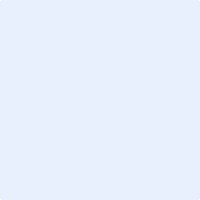 